March 21, 2011											A-2009-2137583RECORDER OF DEEDSFRANKLIN COUNTYCOUNTY COURTHOUSE157 LINCOLN WAY EASTCHAMBERSBURG  PA  17201Application of the Department of Transportation of the Commonwealth of Pennsylvania for the approval to replace the existing superstructure of the bridge carrying SR 0316 over the two tracks of the Norfolk Southern Railway Company (DOT 534 628 U) in the Borough of Chambersburg, Franklin County; and the allocation of costs incident thereto.To Whom It May Concern:     Enclosed, herewith, is a certified copy of an excerpt of the Commission order of March 17, 2011 the above case, appropriating certain lands in the County of Franklin said lands being described by metes and bounds     The provisions of Section 2702(d) of the Public Utility Code require that:"The Commission shall file with the recorder of deeds of the proper county, a copy of that portion of the property and such plans and other detailed information as the Commission may deem necessary.  Such portion of the Commission's order dealing with the specific property appropriated shall be recorded and indexed under the name or names of the record owners of such specific property at the expenses of the utility or utilities, political subdivisions, municipality or municipalities, governmental agency, including the Department of  Transportation and Public Utility Commission, corporation or persons under whose instigation, petition or complaint the said crossing was constructed, reconstructed, relocated, altered or abolished, as may be ordered to bear such expense of recording by the Commission; provided that when such appropriation of real property has been recorded under the provisions of any other statute, such recording shall not be duplicated under the terms of this section."     Kindly advise at your earliest convenience the date of recording and the volume and page at which this order is recorded in your records and return to the Commission.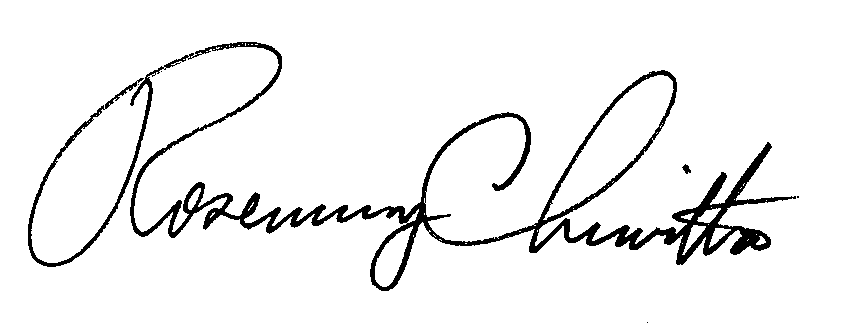 	Very truly yours,	Rosemary Chiavetta                                                                 	SecretaryEnclosure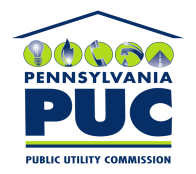  PUBLIC UTILITY COMMISSIONP.O. IN REPLY PLEASE REFER TO OUR FILE